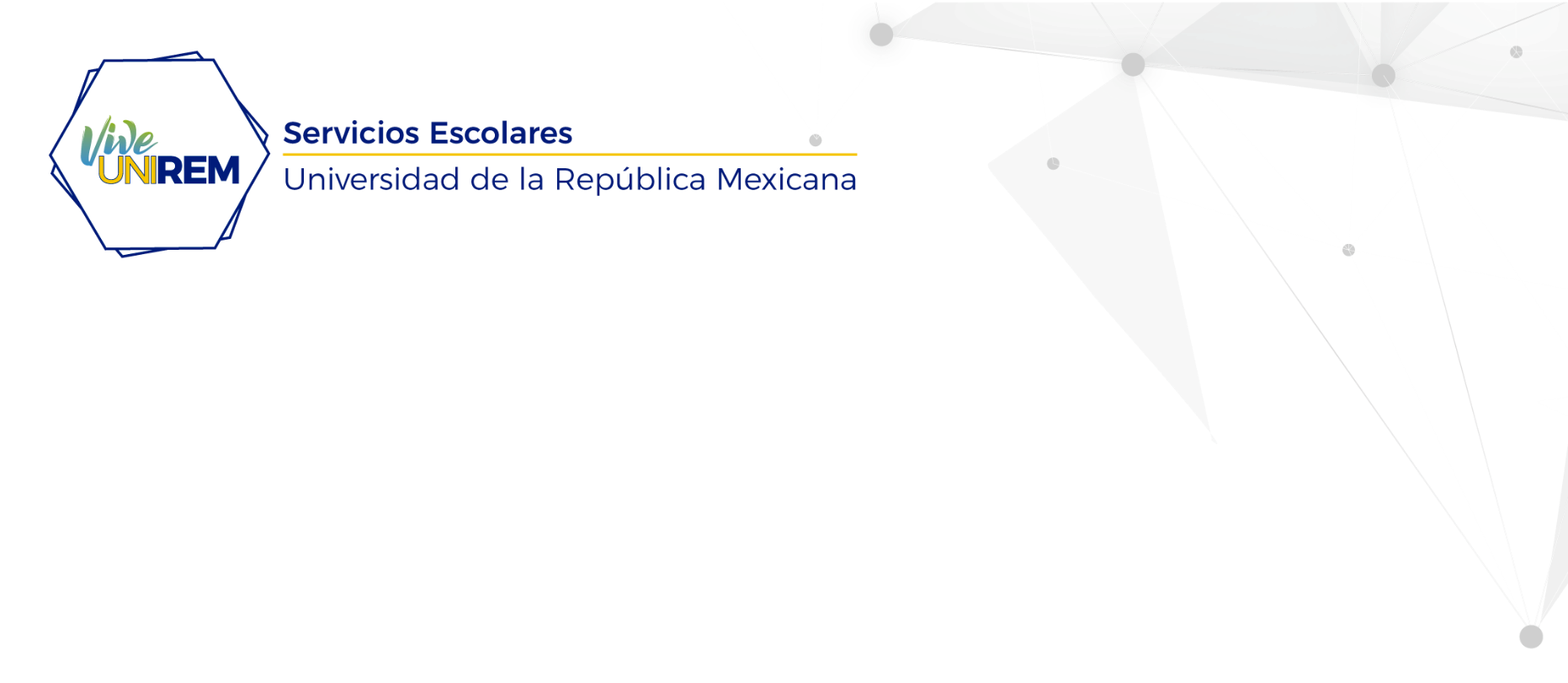 Datos personalesEscolaridad* Si el prestador es egresado, indicar si cuenta con un seguro médico gubernamental (indicar dependencia   y número de seguridad social) o privado (indicar nombre de la empresa contratada y póliza): ________________________________________________________________________________Datos de la unidad receptora                                         _____________________                                                                        Firma del Prestador.Ciudad de México, a  dedeTipo de prestación:  Nombre del prestador:Nombre del prestador:Nombre del prestador:Nombre del prestador:                                                                   Apellido Paterno	      Apellido Materno                             Nombre(s)                                                                   Apellido Paterno	      Apellido Materno                             Nombre(s)                                                                   Apellido Paterno	      Apellido Materno                             Nombre(s)                                                                   Apellido Paterno	      Apellido Materno                             Nombre(s)                                                                   Apellido Paterno	      Apellido Materno                             Nombre(s)                                                                   Apellido Paterno	      Apellido Materno                             Nombre(s)                                                                   Apellido Paterno	      Apellido Materno                             Nombre(s)                                                                   Apellido Paterno	      Apellido Materno                             Nombre(s)                                                                   Apellido Paterno	      Apellido Materno                             Nombre(s)                                                                   Apellido Paterno	      Apellido Materno                             Nombre(s)Edad:     Género:     Domicilio:Domicilio:Teléfono de casa:Teléfono de casa:Teléfono de casa:Teléfono celular:Teléfono celular:Teléfono de recados:Email:Licenciatura:Licenciatura:Matrícula:Cuatrimestre:Cuatrimestre:Turno:Promedio general:Promedio general:Promedio general:Porcentaje de créditos aprobados:Porcentaje de créditos aprobados:Porcentaje de créditos aprobados:Porcentaje de créditos aprobados:Nombre o razón social:Nombre o razón social:Nombre y cargo de la persona a quien se dirige la Carta de Presentación:Nombre y cargo de la persona a quien se dirige la Carta de Presentación:Nombre y cargo de la persona a quien se dirige la Carta de Presentación:Nombre y cargo de la persona a quien se dirige la Carta de Presentación:Nombre y cargo de la persona a quien se dirige la Carta de Presentación:Nombre y cargo de la persona a quien se dirige la Carta de Presentación:Área donde se realizará la prestación:Área donde se realizará la prestación:Área donde se realizará la prestación:Domicilio:Teléfono:Email: